ОТЗЫВна выпускную квалификационную работу Виноградовой Яны ЕвгеньевныСоциально-психологический феномен предательстваУровень образования:Направление 37.04.01 «Психология»Основная образовательная программа (шифр МК.3024.*) «Психология»Профиль «Социальная психология»Представленная работа посвящена изучению социально-психологического феномена предательства. Для реализации цели исследования были выдвинуты следующие гипотезы:- Социальные представления о феномене предательства группы различаются по оценочным критериям «плохо-хорошо» и не связаны с качествами преданности;- Существует связь оценки феномена предательства и качества преданность для женщин в отличие от мужчин, юношей и девушек;- Ценностные предпочтения влияют на особенности качества преданность.Объект исследования составили 292 человек, жители Санкт-Петербурга. Из них 86 мужчин и 206 женщин. Средний возраст респондентов 31.5 лет. Выборка осуществлялась с учетом деления на две группы: молодежь (средний возраст − 23.5 лет) и взрослые (средний возраст − 40 лет). Исследование проведено с опорой на концепцию социальных представлений, разработанную С. Московичи. Были применены, разработанные в данном подходе методы изучения социальных представлений:1. опрос:А) блок, направленный на изучение особенностей социальных представлений о феномене «предательство» (основан на проективной методике «Незаконченные предложения» [Sachs, Levy, 1950] (Я.Е. Виноградова);Б) блок, направленный на изучения социально-демографических характеристик респондентов.А также следующие диагностические методики:1. Опросник ценностей Ш. Шварца для изучения динамики ценностей личности;2. Опросник «Большая пятерка» для выявления профиля личности:3. Опросник «Эмоциональной регуляции» для выявления стратегий эмоциональной регуляции;4. Шкала безнадёжности А. Бека для выявления уровня безнадёжности по отношению к субъективному будущему;5. Опросник особенностей оценки Доверия/Недоверия для изучения особенностей оценки доверия/недоверия.В исследовании использована совокупность качественных, количественных методов и математико-статистических методов. Применяли контент-анализ для качественного и количественного анализа текстов опросника, направленного на изучение социальных представлений о феномене «предательство». Статистические методы включали: описательные статистики, анализ таблиц сопряженности (критерий согласия Пирсона), непараметрический критерий Х2-Пирсона; сравнительный анализ (t-критерий Стьюдента для независимых выборок), дисперсионный анализ (ANOVA, критерий Шеффе, критерий Тьюки); корреляционный анализ (r-Пирсона; ρ-критерия Спирмена), , регрессионный анализ (логистический). Статистическая обработка данных проводилась с использованием программы SPSS 21.Представленная работа отличается оригинальностью и творческим подходом, начиная с выбора темы, построения дизайна исследования, подборе оригинальных методов исследования, выборе респондентов и обработке полученных результатов, что подтверждает хорошую психологическую подготовку специалиста.  Следует отметить, что исследовательскую, научную ценность представляет проведенный анализ феномена предательства в разных возрастных группах, а также выявления особенностей качества преданность (безупречность и верность) у юношей, девушек, мужчин и женщин. Считаю необходимым обратить внимание на личностных качествах Яны Евгеньевны Виноградовой, которые проявились в ходе работы над выпускной квалификационной работой по направлению «Аспирантура». В процессе работы над поставленной проблемой Яна Евгеньевна проявила себя исключительно как думающий, целеустремленный, трудолюбивый специалист.В целом представленная выпускная квалификационная работа является результатом кропотливого интеллектуального труда. Представленная выпускная квалификационная работа «Социально-психологический феномен предательства» является в целом серьезным этапом на пути изучения одной из сложных проблем современности – поиска себя в работе, конструирования своего будущего как специалиста.Оригинальность текста по результатам проверки в системе ВВ составляет 95 %Научный руководитель                                        С.Д. Гуриева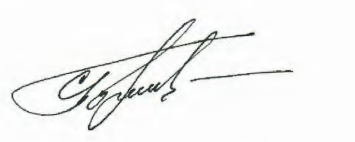 23.05.2022 г.